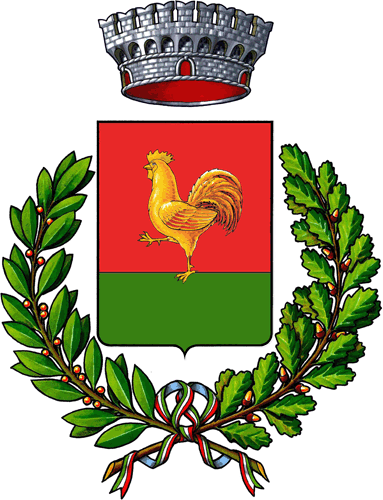 COMUNE  DI  PRIOLO  GARGALLOPROVINCIA  DI  SIRACUSA***********SEGRETARIO  GENERALE***********Priolo Gargallo, lì 09/03/2018PROCEDURA DI CONSULTAZIONE PER L'AGGIORNAMENTO DEL PIANO TRIENNALE DI PREVENZIONE DELLA CORRUZIONE COMPRENSIVO DEL PROGRAMMA TRIENNALE PER LA TRASPARENZA E L'INTEGRITÀ DEL COMUNE DI PRIOLO GARGALLO. AVVISO PUBBLICOLa Legge 6 novembre 2012 n. 190, concernente "Disposizioni per la prevenzione e la repressione della corruzione e della illegalità nella pubblica amministrazione", prevede che tutte le pubbliche amministrazioni provvedano ad adottare il Piano triennale di prevenzione della corruzione. Parte integrante del detto Piano è il Piano triennale per la trasparenza e l'integrità.Questa Amministrazione, nell'ambito delle iniziative in materia prevenzione e contrasto della corruzione, è tenuta ad aggiornare annualmente il Piano Triennale di prevenzione della Corruzione contenente anche il Programma Triennale per la Trasparenza e l'integrità del Comune.Il Piano Nazionale Anticorruzione prevede che le Amministrazioni, al fine di elaborare un'efficace strategia di prevenzione della corruzione, devono realizzare forme di consultazione con il coinvolgimento del cittadini e delle organizzazioni portatrici di interessi collettivi in occasione dell'elaborazione/aggiornamento del proprio piano. Al fine di assicurare il più ampio coinvolgimento nel processo di aggiornamento del citato piano, si invitano tutti i cittadini, le associazioni o altre forme di organizzazioni portatrici di interessi collettivi, a presentare eventuali proposte, suggerimenti e/o osservazioni di cui l'Amministrazione terrà conto in sede di aggiornamento del proprio Piano Triennale Anticorruzione e del Piano Triennale per la Trasparenza e l'Integrità.Per meglio consentire l'apporto di contributi mirati, è disponibile sul sito internet dell'Ente all’indirizzo http://www.comune.priologargallo.sr.it, nella sezione Amministrazione Trasparente, il progetto di Piano Triennale di Prevenzione della Corruzione con annesso Programma Triennale per la Trasparenza e l'Integrità. I suddetti portatori di interessi sono invitati a presentare le eventuali osservazioni e/o proposte relative ai contenuti del Piano Triennale di Prevenzione della Corruzione e del Piano Triennale della Trasparenza e dell'Integrità, che dovranno pervenire entro e non oltre le ore 10.00 del giorno 16 marzo 2018 all'indirizzo di posta elettronica: ufficio.protocollo@pec.comune.priologargallo.sr.it o all'Ufficio Protocollo del Comune di Priolo Gargallo. Priolo Gargallo, 09.03.2018Il Responsabile della Prevenzione della CorruzioneDott. Alberto D’Arrigo